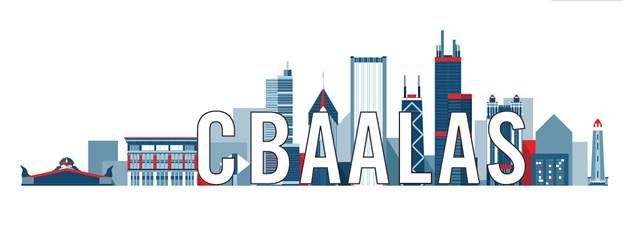 Robert J. Flynn AwardDedicated service to CBAALAS and AALASThe Awards Committee is soliciting nominations for the Robert J. Flynn Award.  The award includes a plaque.  The purpose of the award is to:Recognize outstanding contributions to laboratory animal science through active participation in CBAALAS and AALAS. Encourage individuals to actively contribute to both CBAALAS and AALAS.Nominees for this award must meet the following eligibility criteria:  	1.  Must have current memberships in both CBAALAS and AALAS, with a minimum of 5 	     years of experience in the laboratory animal field.	2.  Must have made active contributions to both CBAALAS and AALAS.	3.  Must have contributed to the recognition of the Chicago Branch in the National 	     Association through activities such as, but not limited to, serving on the CBAALAS	     Council, AALAS Board of Trustees, or National AALAS Committees.	4.  Must be nominated by a colleague.  Self-nominations are not accepted.The following items must be received as one nomination packet by no later than December 3, 2021.	1.  Completed nomination form.	2.  Nomination letter written by the colleague nominating an individual for this award.	3.  Nominee’s resume.	4.  A minimum of one and a maximum of three letters of support (in addition to                   nomination letter).  The CBAALAS Awards Committee will review the nominations and select the winner on the basis of merit.  The award will be presented in January 2022.  Nominations received after December 3, 2021 will not be eligible for consideration.  Pre-Submission ChecklistReview all your documents carefully and fill in the checklist below to ensure your packet is complete prior to submitting the nomination.  This will also help the Awards Committee to confirm they have received all of the documents you intended to include in the packet.   Nominations that are received after December 3, 2021 or that do not include all required items will not be accepted.     Required Items:	      The nominee meets all eligibility criteria.	      The nomination form has been filled out and attached.  	      A nomination letter written by the colleague nominating an individual for this award.              Nominee’s resume.            A minimum of one and a maximum of three letters of support (in addition to		    nomination letter).  		       How many letters of support are attached?    1          2          3Have all the authors of letters of support provided their contact information in their letters?   Yes    No		If no, please provide the missing contact information here:Robert J. Flynn Award Nomination FormName:      Phone:      Email:      Name:      Phone:      Email:      Name:      Phone:      Email:      Name of Nominee:       Name of Nominee:       Phone Number:       Phone Number:       Institution:       Email Address:        Email Address:        Email Address:        Number of years in laboratory animal science (Min. 5 years required):       Number of years in laboratory animal science (Min. 5 years required):       Number of years in laboratory animal science (Min. 5 years required):       Number of years in laboratory animal science (Min. 5 years required):       Does nominee hold a current CBAALAS membership?      Yes          No (Ineligible for award)Does nominee hold a current CBAALAS membership?      Yes          No (Ineligible for award)Does nominee hold a current CBAALAS membership?      Yes          No (Ineligible for award)Does nominee hold a current CBAALAS membership?      Yes          No (Ineligible for award)Number of years nominee has been a member of CBAALAS:       Number of years nominee has been a member of CBAALAS:       Number of years nominee has been a member of CBAALAS:       Number of years nominee has been a member of CBAALAS:       Number of years nominee has been a member of AALAS:       Number of years nominee has been a member of AALAS:       Number of years nominee has been a member of AALAS:       Number of years nominee has been a member of AALAS:       Highest education level achieved:       Highest education level achieved:       Highest education level achieved:       Highest education level achieved:       Highest AALAS certification achieved:       Highest AALAS certification achieved:       Highest AALAS certification achieved:       Highest AALAS certification achieved:       If nominee is selected for this award is he/she interested in being featured in the Member Spotlight section of the CBAALAS newsletter with a photo and Q&A session?       Yes             NoIf nominee is selected for this award is he/she interested in being featured in the Member Spotlight section of the CBAALAS newsletter with a photo and Q&A session?       Yes             NoIf nominee is selected for this award is he/she interested in being featured in the Member Spotlight section of the CBAALAS newsletter with a photo and Q&A session?       Yes             NoIf nominee is selected for this award is he/she interested in being featured in the Member Spotlight section of the CBAALAS newsletter with a photo and Q&A session?       Yes             NoDescribe activities/contributions to CBAALAS:Describe activities/contributions to CBAALAS:Describe activities/contributions to CBAALAS:Describe activities/contributions to CBAALAS:1)       1)       1)       1)       2)       2)       2)       2)       3)       3)       3)       3)       Describe activities/contributions to National AALAS:Describe activities/contributions to National AALAS:Describe activities/contributions to National AALAS:Describe activities/contributions to National AALAS:1)       1)       1)       1)       2)       2)       2)       2)       3)       3)       3)       3)       Please describe other relevant experience (e.g. public outreach, etc)Please describe other relevant experience (e.g. public outreach, etc)Please describe other relevant experience (e.g. public outreach, etc)Please describe other relevant experience (e.g. public outreach, etc)Publications, presentations, awards:Publications, presentations, awards:Publications, presentations, awards:Publications, presentations, awards:Nomination submitted by:       Nomination submitted by:       Nomination submitted by:       Date:       Email Address:      Email Address:      Email Address:      Phone Number:      